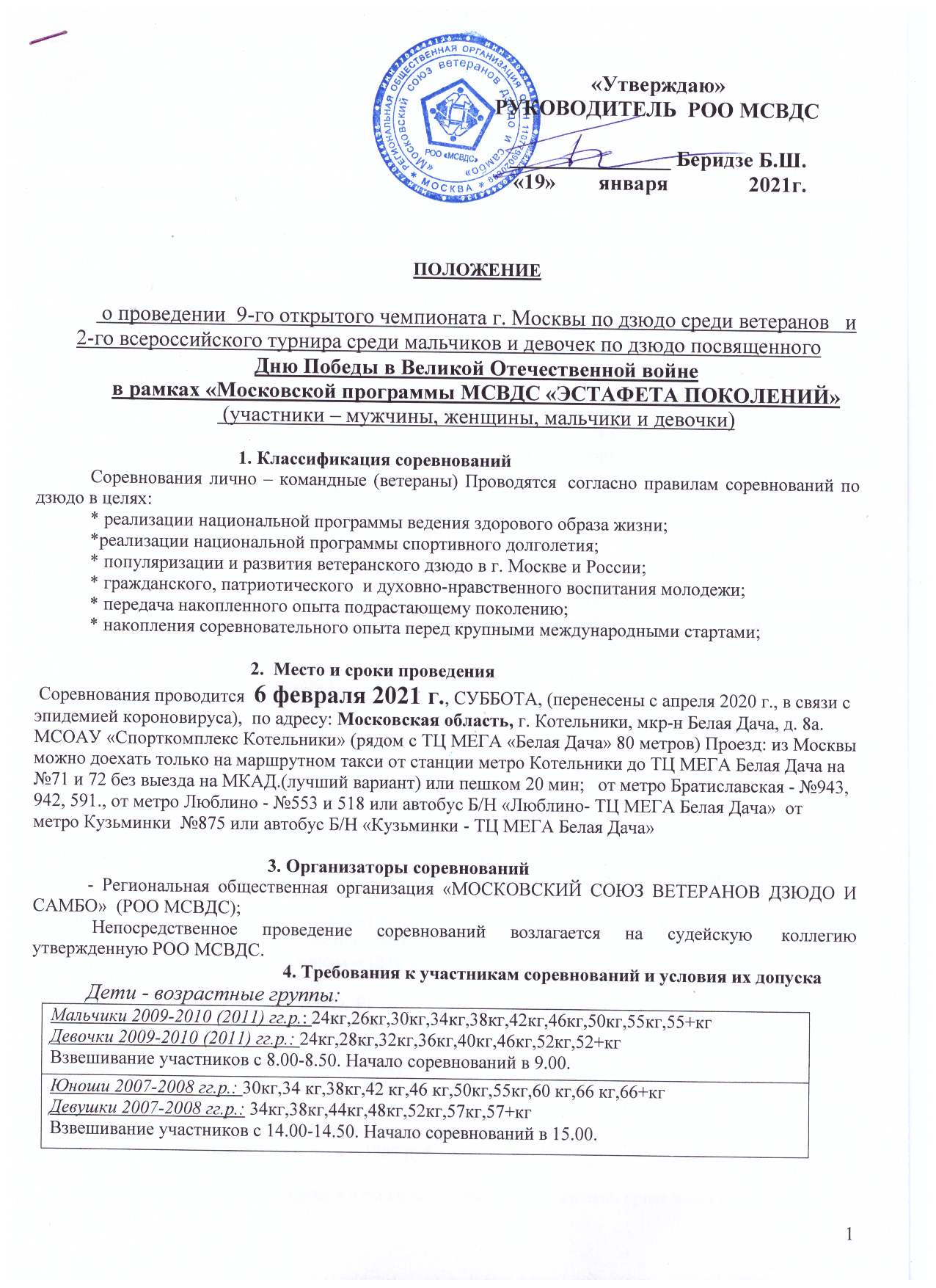   Провес 500 грамм.Соревнования личные и командные, проводятся по действующим правилам Федерации Дзюдо  России Для возрастных категорий 2009-2010 (2011), 2007-2008 гг.р. запрещаются: броски с колен, через голову, через грудь, удушающие и болевые приемы. Время борьбы 2 минуты. Для возрастной категории 2004-2006 гг.р. порядок проведения соревнований определяется судейской коллегией перед началом соревнований. Борьба будет проходить на 4-х татами.К участию в соревнованиях допускаются (дзюдо) юноши и девушки 2004-2006, мальчики и девочки 2007-2008, 2009-2010 (2011) гг.р., имеющие соответствующую физическую и техническую подготовку и предоставившие на взвешивании следующие документы: паспорт (при достижении 14 лет), свидетельство о рождении (оригинал) и справку школьника с фотографией и печатью школы или загранпаспорт (до 14 лет), заявку, заверенную руководителем спортивной организации с допуском врача и печатью ВФД, оригинал индивидуального полиса страхования от несчастных случаев, жизни и здоровья, с отражением в полисе видов спорта дзюдо. Спортсмены, не предоставившие все вышеперечисленные документы, к соревнованиям не допускаются. Ответственность за достоверность личных данных и наличие медицинского допуска участника несет представитель команды.Заявки на участие в соревнованиях присылать на почту: sce_marino@mail.ru до 3 февраля. В соревнованиях предусмотрен благотворительный взнос 1000 рублей.Награждение:Победители в личном первенстве награждаются кубком, медалью и грамотой. Участники, занявшие 2 и 3 места, награждаются медалями и грамотами. Награждение проводится после окончания соревнований в каждой возрастной категории.В командном первенстве победитель и призеры получают кубки и дипломы соответствующих степеней. Награждение проводится после окончания соревнований в каждой возрастной категории.По вопросам обращаться по телефону: 8 925 233 71 66 / 8 985 909 44 55 (вотсап).**********Ветераны - возрастные группы:  Мужчины:   М0 25-29 лет (1996–1992), М1 30-34 года (1991–1987), М2 35-39 лет (1986–1982), М3 40-44 года (1981–1977), М4 45-49 лет (1976–1972),  М5 50-54 года (1971–1967), М6 55-59 лет (1966–1962), М7 60-64 года (1961–1957), М8 65-67 лет (1956–1954), М9 68-70 лет (1953–1951), М10 71-73 года (1950-1948), М11 74-76 лет (1947-1945), М12 77-79 лет (1944-1942), М13 80 лет и старше (1941 - …..)  Весовые категории: , , , , , , +.                         Провес: 1,5 кг.По дополнительным заявкам проводятся соревнования среди мужчин в Абсолютной весовой категории, в соответствующих возрастных группах, регистрация участников проводится после внесения участником отдельного взноса – 1200 руб.Женщины:   f0 25-29 лет (1996–1992), f1 30-34 года (1991–1987), f2 35-39 лет (1986–1982), f3 40-44 года (1981–1977), f4 45-49 лет (1976–1972),  f5 50-54 года (1971–1967), f6 55-59 лет (1966–1962), f7 60-64 года (1961–1957), f8 65-67 лет (1956–1954), f9 68-70 лет (1953–1951), f10 71-73 года (1950-1948), f11 74-76 лет (1947-1945), f12 77-79 лет (1944-1942), f13 80 лет и старше (1941 - …..)  Весовые категории: , , , , , , +.                            Провес: 1,5 кг.По дополнительным заявкам проводятся соревнования среди женщин в Абсолютной весовой категории, в соответствующих возрастных группах, регистрация участниц проводится после внесения участницей отдельного взноса – 1200 руб.Спортсмены должны находиться в своей возрастной группе на день проведения соревнований                                       5. Программа соревнований6 февраля – день подачи документов и заявок от участников соревнований.Ветераны:10.45-11.45 – взвешивание, мужчины и женщины11.45-12.00 - работа мандатной комиссии, совещание судей;                                Соревнования проводятся на ЧЕТЫРЕХ татами одновременно.                                          КИМОНО ОДНО, ЛЮБОГО ЦВЕТА.                                                             6. Условия подведения итоговВетераны: соревнования проводятся по олимпийской системе с утешительными встречами от полуфиналистов – 9 участников и больше, по смешанной системе – 5-8 участников, по круговой системе – 4 участника и меньше. Чемпионы и призеры определяются согласно правилам соревнований по дзюдо. Время схватки – 3 минуты (для участников старше 60 лет – 2,5 минуты).  В каждой весовой категории и возрастной группе  разыгрываются первое, второе и два третьих места.  При подаче менее 2 заявок на одну весовую категорию, по решению судейской коллегии, она может быть объединена с соответствующей весовой категорией одной из ближайших возрастных групп.                                                                7. НаграждениеВетераны: участники, занявшие первые, вторые и два третьих места в личных соревнованиях, в каждой весовой категории, награждаются дипломами, медалями и памятными сувенирами. Чемпиону, независимо от количества участников в весовой категории,  вручается лента ЧЕМПИОНА соревнований. Чемпиону вручается ценный приз, если в весовой категории было не менее двух участников. Для всех возрастных групп: если в весе только два спортсмена, они проводят ДВЕ схватки, в случае счета 1:1, при равенстве побед, чемпион определяется по качеству высшей оценки из двух схваток, это необходимое условие для полного набора баллов для последовательного присвоения спортивных званий - «Ветеран – мастер спорта России» (30 баллов), «Ветеран – мастер спорта России международного класса» (100 баллов), «Ветеран – заслуженный мастер спорта России» (150 баллов). По результатам личных соревнований у мужчин и женщин, в том числе и в Абсолютной весовой категории, определяются командные места. Команды г. Москвы, занявшие первое, второе и третье место награждаются дипломами и Кубками. Команды городов и регионов России, занявшие первое, второе и третье место награждаются дипломами и Кубками.  Дополнительно могут устанавливаться специальные призы для награждения спортсменов, тренеров, судей от РОО МСВДС, спонсоров -  организаций и физических лиц. 8. Условия финансированияДобровольный безвозмездный взнос участника соревнований среди ветеранов составляет:  1700 (одна тысяча семьсот) рублей, для участников Абсолютной весовой категории – 1200 (одна тысяча) рублей (стартовый взнос направляется на организацию соревнований, транспорт, аренду, наградную атрибутику для спортсменов, Кубки для команд, питание судейского корпуса, ценные призы и памятные сувениры). Проживание по эконом - классу (от 700 до 1000 руб.) можно забронировать койко-место в общежитии по Интернету – набрав: «ОБЩЕЖИТИЕ В МОСКВЕ НЕДОРОГО» или «7 mest.com», тел.+7 -4-(495) 972-32-32; или «ОБЩЕЖИТИЕ НА ПАВЕЛЕЦКОЙ» или «dom197.ru», тел.+7 (901) 578-15-15; или «ВСЕ ОБЩЕЖИТИЯ.РФ», +7 (495) 135-27-17; Общежитие №2 МГТУ им. Н.Э. Баумана, Госпитальный пер. 4/6 тел. +7 495 263 63 45; УСО МГТУ им. Н.Э. Баумана, Госпитальный пер. 4/6, +7 495 261 32 40; г-ца Орион, от 800 руб., ул. Гольяновская, 7А, кор. 4, тел. +7 916 669 91 96,  +7 925 771 05 22, метро «Электрозаводская», «Семеновская», «Преображенская площадь», Хостел Рус Семеновское от 880 руб., ул. Ибрагимова, 16, + 7 977 886 79 91 и + 7 495 128 38 81 метро «Семеновская», Измайлово. ИЗМАЙЛОВО, от 740 руб., ул. Мироновская, 46, кор.1, тел. +7 963 666 55 54.                                                    9. Заявки на участиеПредварительные заявки от отдельных ветеранов и команд (без печатей) подаются в РОО МСВДС строго  до   3 февраля 2021 г.    включительно, - для ветеранов: - заявки присылаются на электронную почту: 02041953@mail.ru  или по телефону 8-905-581-99-37 или простой СМС- кой или по ВОТСАППУ,  Беридзе Борис Шалвович. Официальные заявки от  команд (см. приложение № 1) и медицинские справки от отдельных спортсменов предоставляются в мандатную комиссию на официальном взвешивании.            Спортсмен – ветеран, участвующий в соревнованиях самостоятельно (не в составе команды) на взвешивание и мандатную комиссию заявляет себя лично, если без Заявки, то с  обязательным предоставлением медицинской справки  о его (ее) допуске к участию в соревнованиях по дзюдо среди ветеранов (срок действия мед. справки 4 месяца со дня выдачи, делайте дубликаты).Спортсмен – ветеран 65-ти лет и старше должен предъявить еще КАРДИОГРАММУ снятую не позже 7 дней до соревнований и отрицательный результат теста на коронавирус не позже 3-х дней.Участники соревнований должны иметь  паспорт гражданина своей страны.Для военнослужащих – военный билет или удостоверение личности. Спортсмен несет персональную ответственность за подлинность документов, предоставленных в мандатную комиссию.                                           10. Обеспечение безопасности и Этикет.- При входе в здание спорткомплекса, администратор измерит вашу температурус помощью бесконтактного термометра. При температуре выше 37 градусов, С, а также при выявлении признаков ОРВИ, будет отказано в посещении.- Осуществлять парковку автомобилей участников соревнований за пределами территории МСОАУ «Спорткомплекс Котельники» - на бесплатной крытой стоянке торгового комплекса МЕГА «Белая Дача».- проезд на территорию  «Спорткомплекс Котельники» автомобилей тренеров, судей и представителей осуществляется по списку, по заявкам направленных на почту 02041953@mail.ru (ФИО владельца, марка авто, гос.номер)- непосредственную медицинскую помощь участникам соревнований осуществляет врач;- участники соревнований самостоятельно осуществляют страхование своего здоровья;- участники соревнований строго соблюдают пункты данного Положения и Правилсоревнований по дзюдо; - запрещается нарушение общепринятых норм и правил поведения в общественных местах;- запрещается курение и употребление спиртных напитков в местах проведения соревнований.К нарушителям применяется мера воздействия, вплоть до снятия с участия в соревнованиях (без возврата взноса)Дополнение: при необходимости, по письменному запросу спортсмена, возможно направление письма по электронной почте по месту его работы о персональном приглашении спортсмена для участия в соревнованиях.Соревнования проходят без зрителей.  ВХОД СТРОГО В СМЕННОЙ ОБУВИ  или бахиллах! Всем сопровождающим, тренерам,  представителям команд необходимо быть в маске и перчатках для нераспространения короновирусной инфекции. Спортсмены снимают маски на время проведения схватки.Данное  Положение является официальным вызовом на соревнование.                                    Справки по телефону : 8-905-581-99-37Приложение № 1ЗАЯВКАНа участие во 9-м открытом чемпионате г. Москвы по дзюдо среди ветеранов (мужчины и женщины) от ___________________________________________________________________ город ______________        ( наименование организации ) Представитель команды                                                     Подпись         Фамилия И.О.Врач                           Допущено _____ чел.                      Подпись         Фамилия И.О.«_____» _____________ 202__ г.                   Заявки принимаются только в напечатанном виде.Спортсмены с заявкой или медицинской справкой без подписи и печати       врача к соревнованиям не допускаются.Юноши 2004-2006 гг.р.: 38кг,42кг,46кг,50кг,55кг,60кг,66кг,70кг,73кг,73+кгДевушки 2004-2006 гг.р.: 40кг,44кг,48кг,52кг,57кг,63кг,63+кгВзвешивание участников с 16.00-16.50. Начало соревнований в 17.00.12.00-16.00 Открытие соревнований, предварительные, полуфинальные схватки, финальные схватки. После окончания соревнований награждение призеров.№Фамилия, Имя, ОтчествоДата рожденияВесВозраст.группаразряд, званиеразряд, званиеТелефон, эл.почтаФИО тренера Виза врача